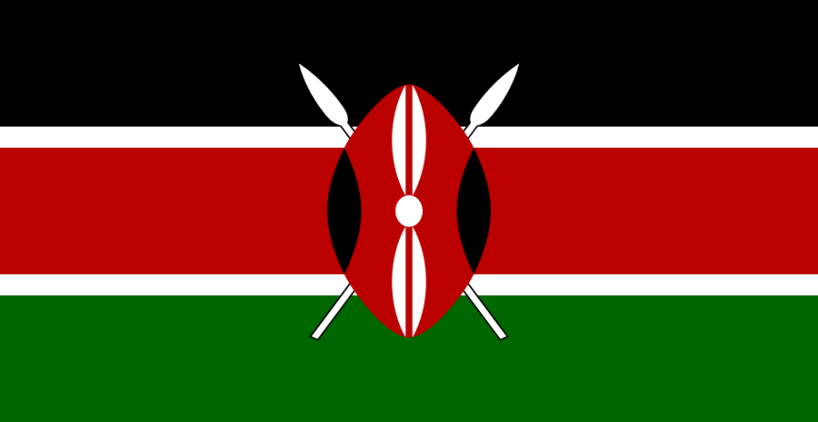 FOUNDATIONJesus did not just entrust his mission to the apostles but to all those who would accept his message. All his followers are his missionaries (Luke 10, 1).He gives instruction (formation) and as Comboni Missionaries we are mandated to create awareness of what Jesus calls each baptised to do.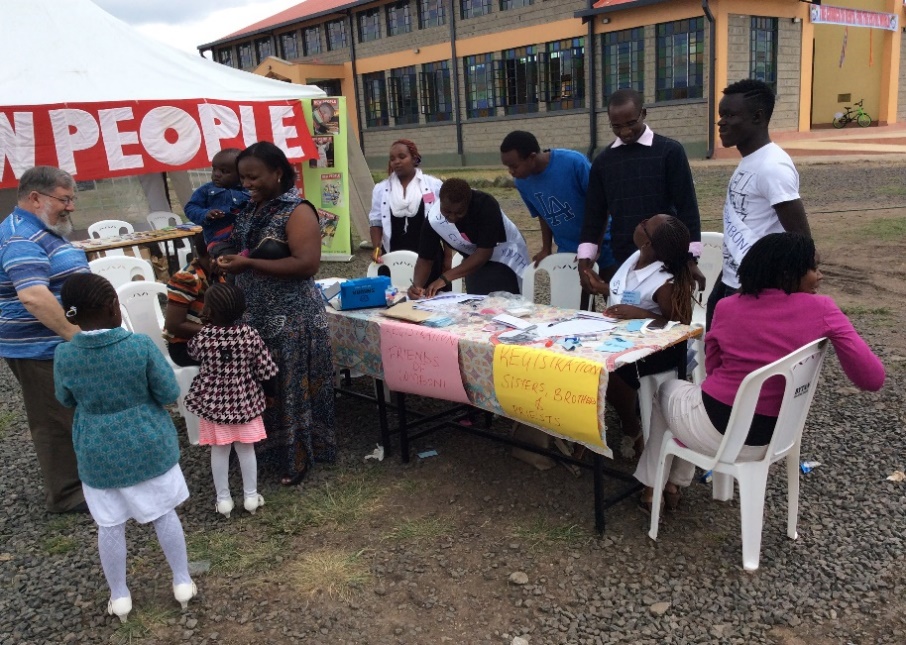 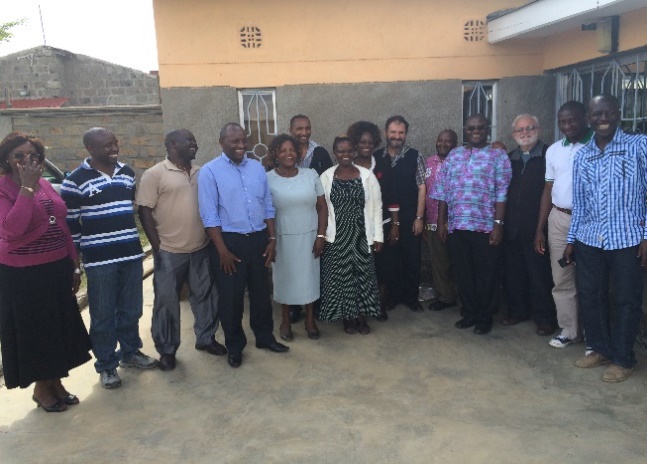 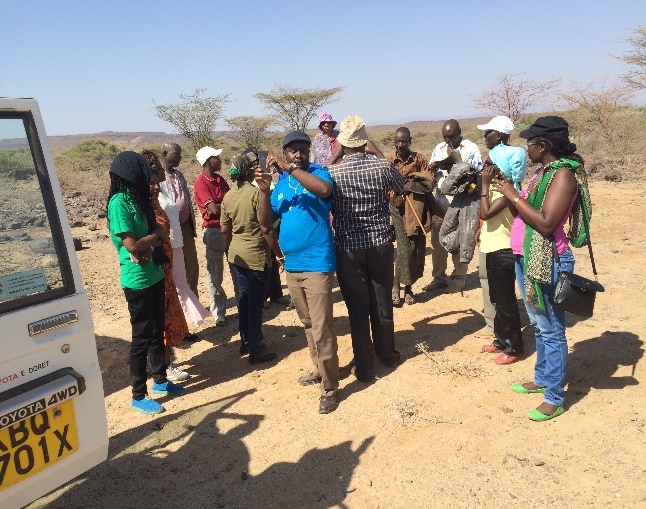 